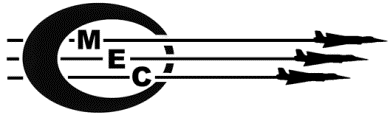 Payroll Administrator IVDefense contractor involved with product development and manufacturing of various systems for military aerospace and vehicles in the Los Angeles International Airport area is searching for an experienced Sr. Payroll / Benefits Specialist.  With a 50+ year foundation, The Marvin Group supports all branches of the Department of Defense and allies around the globe on an array of programs and platforms.  We support many military prime contractors including Lockheed Martin, Northrop Grumman and Raytheon.SCOPEReviews employees time records to be used for payroll that includes calculation of work time, vacation, sick, leave of absence, FMLA, etc.   Submits payroll data to ADP every period to ensure paychecks are received accurately and on time.Responsible for the preparation and processing of bi-weekly payroll for over 1000 employees; review and ensure accuracy of approved timesheets; track and deduct all garnishments and other special payroll deductions. Oversee administration payroll and 401(k) plan.RESPONSIBILITIESPayroll:Compile payroll data such as garnishments, paid time off (sick, vacation) insurance and 401(k) deductions.Poll electronic time clocks (SAP software) and review the downloaded information for completeness and accuracy.Contact various department supervisors for any missed times.Process biweekly transfer of payroll data to ADP.Compile internal management reports from payroll system software.Work closely with finance on reporting and corrections/adjustmentsEstablish/maintain employee recordsEnsure that employee changes are entered correctly and made on a timely basis.Review changes for proper authorization and adherence to Company policy including compliance with federal/state/local regulations.SKILLS / REQUIREMENTSAssociate's degree or equivalent from two-year college or technical school or equivalent combination of education and experienceAttention to detailExcellent numeracy and literacy skillsGood timekeeping and an ability to meet strict deadlinesAbility to remain calm under pressureProficiency in Microsoft Excel and WordAbility to prioritize tasks Problem solverPossess high integrityExcellent communication and interpersonal skillsStrong knowledge of ADP Workforce Now processing payroll and generating custom reportsThorough knowledge of LOA, FMLA, paternity leave, military leave, PDL, COBRAKnowledge of SAP time clock/payroll systemHandle biweekly payroll for 1000 employees for four entitiesKnowledge of multi-state payrollStrong knowledge of taxes, levies and garnishmentsAbility to work in a fast-paced and high volume environmentExcellent organizational skillsAbility to speak Spanish a plusTeam player with Can-Do-AttitudeMust be able to lift up to 35 lbsMust speak, read, and write EnglishThis is an exempt/salaried position.   We offer medical, dental, vision, life insurance and 401k with company match.This position must meet export control compliance requirements.  All applicants must be “U.S. persons” within the meaning of ITAR, as defined:  a U.S. Citizen, a lawful permanent resident, political asylee, or refugee.Interested parties please apply online and submit resume to    http://marvingroup.com/career/adp/Visit us at marvingroup.comThe Marvin Group is an EEO/AA/Disability/Vets Employer.Our company uses E-Verify to confirm the employment eligibility of all newly hired employees. To learn more about E-Verify, including your rights and responsibilities, please visit www.dhs.gov/E-Verify.If you are an individual with a disability and require a reasonable accommodation to complete any part of the application process, or are limited in the ability or unable to access or use this online application process and need an alternative method for applying, you may contact Human Resources at 310-674-5030. 